ANALISIS SEMIOTIKA PADA COVER MAJALAH TEMPOEDISI "INVESTIGASI TAMASYA NAPI SUKAMISKIN"SEMIOTIC ANALYSIS TEMPO ON MAGAZINE COVER
ISSUE "INVESTIGATION AMUSEMENT NAPI SUKAMISKIN"Oleh:Muhammad Dhani WinharsoNRP: 132050132SKRIPSIUntuk Memperoleh Gelar SarjanaPada Program Studi Ilmu Komunikasi Konsentrasi Jurnalistik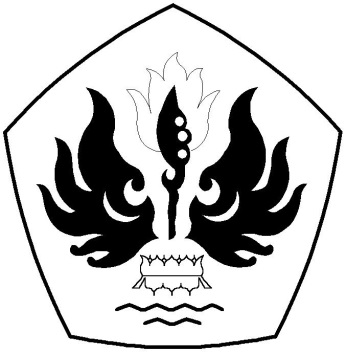 FAKULTAS ILMU SOSIAL DAN ILMU POLITIKUNIVERSITAS PASUNDANBANDUNG2017